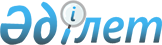 О признании утратившим силу приказ Министра сельского хозяйства Республики Казахстан от 11 июня 2003 года № 328 "Об утверждении форм Актов об изъятии и уничтожении животных, продуктов и сырья животного происхождения, представляющих опасность для здоровья животных и человека"Приказ Министра сельского хозяйства Республики Казахстан от 13 апреля 2015 года № 7-1/329

      В соответствии со статьей 21-1 Закона Республики Казахстан от 24 марта 1998 года «О нормативных правовых актах», ПРИКАЗЫВАЮ:



      1. Признать утратившим силу приказ Министра сельского хозяйства Республики Казахстан от 11 июня 2003 года № 328 «Об утверждении форм Актов об изъятии и уничтожении животных, продуктов и сырья животного происхождения, представляющих опасность для здоровья животных и человека» (зарегистрированный в Реестре государственной регистрации нормативных правовых актов № 2395, опубликованный в газете «Официальная газета» от 19 июля 2003 года № 29 (134)).



      2. Департаменту ветеринарной и пищевой безопасности Министерства сельского хозяйства Республики Казахстан в установленном законодательством порядке обеспечить:



      1) направление копии настоящего приказа в Министерство юстиции Республики Казахстан;



      2) официальное опубликование настоящего приказа в периодических печатных изданиях и в информационно-правовой системе «Әділет»;



      3) размещение настоящего приказа на интернет-ресурсе Министерства сельского хозяйства Республики Казахстан.



      3. Настоящий приказ вступает в силу со дня его подписания.      Министр                                    А. Мамытбеков
					© 2012. РГП на ПХВ «Институт законодательства и правовой информации Республики Казахстан» Министерства юстиции Республики Казахстан
				